Materia 18 – Unidad 08 – Tema 08e
TPE: Determinar la fuerza ejercida por el agua sobre una compuerta de descarga inferior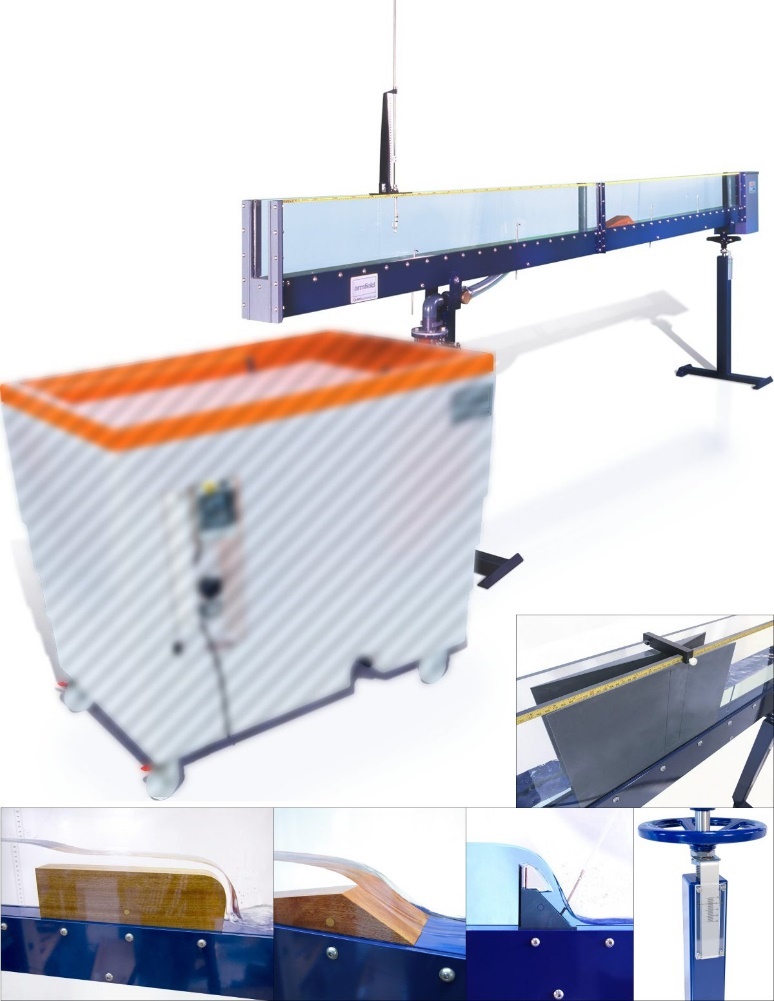 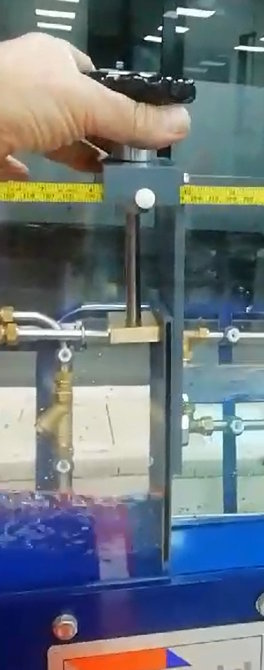 https://www.tecnoedu.com/Ofertas/SV7968g.php#C4MkII25M10ObjetivoDeterminar la relación entre la carga aguas arriba y el empuje en una compuerta (presa inferior) para el agua que fluye debajo de la compuerta.MétodoUtilizaremos la compuerta de descarga inferior ajustable instalada en el canal C4-MkII.Equipamiento requeridoCanal Armfield C4-MkII con:Modelo de compuerta de descarga inferior ajustableLimnímetro de punta y gancho, con escala de 300 mmBanco hidráulico Armfield F1-10-A/F1-10-2-ACronómetro (para medición de caudal usando el tanque de aforo volumétrico del F1-10-A/F1-10-2-A)Equipamiento opcionalCaudalímetro de lectura directaC4-61 Tubo de Pitot y manómetro (para medición de velocidad)A tener en cuentaSe aplican todas las recomendaciones de seguridad y buenas prácticas de uso del banco F1-2-10-A descriptas en los documentos:F1-10-2-A_RecomendacionesGenerales.docxC4-MKII-2.5M-10_RecomendacionesGenerales.docxAntes de utilizar el C4-MkII, se debe desembalar, montar e instalar como se describe en esta Guía de instalación. El uso seguro del equipo depende de seguir el procedimiento de instalación correcto.NomenclaturaNomenclatura para flujo en superficie libre Teoría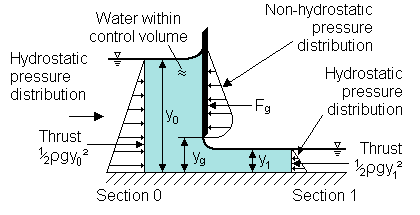 Se puede demostrar que la fuerza resultante sobre la puerta viene dada por la ecuación: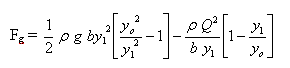 El empuje de la compuerta para una distribución de presión hidrostática viene dado por la ecuación: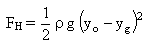 DondeFG = Empuje de puerta resultante (N)FH = Empuje hidrostático resultante (N)Q = Caudal volumétrico (m3 s-1)    = Volumen/tiempo (usando tanque volumétrico)ρ = Densidad del fluido (kg m-3)g = Constante gravitacional (9,81 m s-2)b = Ancho de la puerta (m)yg = Altura de la abertura de la puerta sobre la cama (m)y0 = Profundidad de flujo aguas arriba (m)y1 = Profundidad de flujo aguas abajo (m)Configuración del equipoPara ahorrar tiempo, las mediciones obtenidas en el ejercicio D se pueden utilizar para realizar los cálculos de este experimento.Si los resultados no están disponibles, seguí estos pasos:Asegurate de que el canal esté nivelado, con la garganta de salida libre de cualquier obstáculo. Medí y tomá nota del ancho real b (m) de la compuerta de descarga inferior.Sujetá el conjunto de la compuerta de descarga inferior a las paredes del canal usando los tornillos prisioneros.Para obtener resultados precisos, precisarás sellar los espacios entre el vertedero y el canal en el lado de aguas arriba con plastilina.Colocá dos limnímetros de punta y gancho, con sus puntas ya instaladas, en las paredes del canal:Ubicá el que está aguas arriba al menos 16 cm más allá del borde del final del vertedero.Ubicá el que está aguas abajo justo a la salida del vertederoEl punto de referencia para todas las mediciones será el lecho del canalAjustá cuidadosamente cada indicador de nivel por turno para que coincida con el lecho del canal y registrá las lecturas de referencia.ProcedimientoUsá el tornillo y la perilla que están la parte superior de la compuerta para que el borde afilado de la misma qude a 0.005 m encima del lecho del canal.Abrí gradualmente la válvula de control de flujo del banco hidráulico hasta obtener una lectura de y0 = 0.150 m en el limnímetro que está aguas arriba.Con y0 a esta altura medí Q utilizando el caudalímetro de lectura directa o el tanque de aforo volumétrico y un cronómetro.Medí también y1 con el limnímetro ubicado aguas abajo.Subí la compuerta en pasos de 0,005m reestableciendo siempre y0 a los 0,150 m, reajustando el caudal de agua según resulte necesario.Para cada luz, registrá Q e y1.Repetí una rutina similar a la anterior, pero esta vez mantené un caudal Q constante, con lo que y0 será ahora variable.Registrá los valores de y0 e y1.ResultadosTabula tus medidas y cálculos así:Constantes experimentalesAncho del vertedero b =…………(m)Mediciones y cálculos de cada pasoGraficá la razón  vs 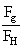 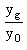 ConclusiónHacé un breve resumen de cualquier conclusión que se pueda extraer del trabajo experimental. Deberías incluir:Gráficas o valores obtenidos experimentalmenteComparaciones con resultados teóricosLinks a las fuentes de donde tomaste referencias o información adicionalAtendé estos temas:¿Cómo se comparan Fg y FH?¿Cuál es el efecto del caudal sobre los resultados obtenidos?Hacé un comentario sobre la gráfica que obtuvisteTe conviene incluir también cualquier comentario pertinente que surja de la comparación con trabajos prácticos anteriores.Reflexioná sobre las fuentes de error y las condiciones experimentales. Si surge alguna conclusión, incluida también en tu resumen.Te recomendamos usar siempre formato electrónico y guardar la información de manera organizada para poder encontrarla fácilmente tanto para estudiar para tus exámenes como -sobre todo- en tu posterior ejercicio profesional. Las conclusiones que saques aquí te servirán más adelante sin ninguna duda, ya que todo lo que estamos viendo ahora tiene aplicaciones técnicas y comerciales directas.MagnitudSímboloUnidadObtenciónAncho del canal/presa, etc.bmMedidaConstante gravitacionalgramom s-2Dada: 9,81 ms-2Diferencia en las lecturas del manómetro.hmCalculado a partir de lecturas del manómetro.Caudal volumétricoqm3 s-1Medido o calculadoRadio medio hidráulicoRmTemperatura del aguatºCTemperatura del aguaVelocidad del fluido localvm s-1MedidoVelocidad media del fluidoVm s-1CalculadoProfundidad del fluido en cualquier ubicación.ymMedidoDensidad del fluidorkg m-3Medido o tomado de tablasMagnitudSímboloUnidadObtenciónVelocidad de la onda de gravedad en aguas tranquilas y poco profundas.cm s-1(a veces llamada celeridad)Coeficiente de contracciónCc-DadoCoeficiente de descargaCd-DadoCoeficiente de velocidadCv-0,95< Cv <1,0Altura hidráulica específica (altura de energía total medida en relación con el lecho del canal)EmE = y + V2/2g Nota: Si el certo se ubica en el lecho del canal entonces E = H (z = 0)Fuerza de una corrienteFNF = ρ g b y2/2 + ρ Q2/byAltura de la superficie del agua sobre la cresta de un vertederoycmMedidoAltura hidráulica total o altura total (altura de la línea de energía (e) sobre un punto de referencia)hmH = y + V2/2g + zPérdida de carga total entre secciones específicas.ΔHmPresión de altura y sobre el lecho del canalPresión a la altura y sobre el lecho del canalpN m-2MedidoAltura de la cresta del vertedero sobre el lecho del canalhmMedidoAltura de la superficie del agua sobre la cama en la posición xyxmMedidoProfundidad críticaycritmProfundidad a la que la energía específica del flujo es mínima.Altura de apertura de la compuertaygmMedidoAltura de la garganta del sifónytmMedidoPendiente de la línea de energía (para flujo uniforme se supone que tiene la misma pendiente que el lecho del canal y la superficie del agua)S°Seno (θ)